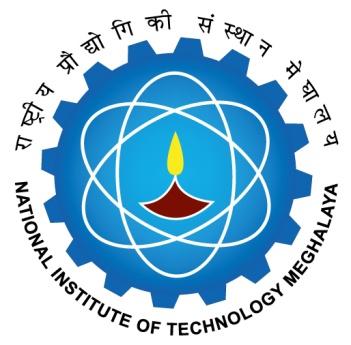 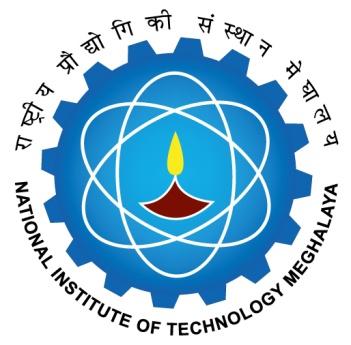 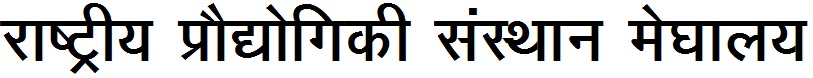 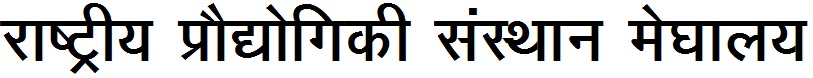 FORM FOR FORMATION OF DC (To be filled by the Department)1Name  of Scholar__________________________________________________________________________________________Name  of Scholar__________________________________________________________________________________________Name  of Scholar__________________________________________________________________________________________Name  of Scholar__________________________________________________________________________________________Name  of Scholar__________________________________________________________________________________________2Roll no _____________________3. Department________________3. Department________________4. Date of Admission/Enrolment___________________4. Date of Admission/Enrolment___________________5Category (Please tick): Full time/ Sponsored (Part Time)/ Project Fellow Category (Please tick): Full time/ Sponsored (Part Time)/ Project Fellow Category (Please tick): Full time/ Sponsored (Part Time)/ Project Fellow Category (Please tick): Full time/ Sponsored (Part Time)/ Project Fellow 6(a) Name of  Supervisor______________________________________(a) Name of  Supervisor______________________________________(a) Name of  Supervisor______________________________________Department___________________________________Department___________________________________(b) Name of Co-Supervisor____________________________________(b) Name of Co-Supervisor____________________________________(b) Name of Co-Supervisor____________________________________Department /Affiliation__________________________Department /Affiliation__________________________7Supervisor Allotment notification no and date:Supervisor Allotment notification no and date:Supervisor Allotment notification no and date:Supervisor Allotment notification no and date:Supervisor Allotment notification no and date:8(a) Proposed Doctoral Committee Members (to be proposed by the Supervisor)(a) Proposed Doctoral Committee Members (to be proposed by the Supervisor)(a) Proposed Doctoral Committee Members (to be proposed by the Supervisor)(a) Proposed Doctoral Committee Members (to be proposed by the Supervisor)(a) Proposed Doctoral Committee Members (to be proposed by the Supervisor)i) _________________________________________________ (Supervisor)  -Memberi) _________________________________________________ (Supervisor)  -Memberi) _________________________________________________ (Supervisor)  -Memberi) _________________________________________________ (Supervisor)  -Memberi) _________________________________________________ (Supervisor)  -MemberiI) _________________________________________________ (Co-Supervisor)-MemberiI) _________________________________________________ (Co-Supervisor)-MemberiI) _________________________________________________ (Co-Supervisor)-MemberiI) _________________________________________________ (Co-Supervisor)-MemberiI) _________________________________________________ (Co-Supervisor)-Memberiii) _________________________________________________ -Member (concerned research group of the dept)iii) _________________________________________________ -Member (concerned research group of the dept)iii) _________________________________________________ -Member (concerned research group of the dept)iii) _________________________________________________ -Member (concerned research group of the dept)iii) _________________________________________________ -Member (concerned research group of the dept)iv) _________________________________________________ -Member (member from an allied dept/centre)iv) _________________________________________________ -Member (member from an allied dept/centre)iv) _________________________________________________ -Member (member from an allied dept/centre)iv) _________________________________________________ -Member (member from an allied dept/centre)iv) _________________________________________________ -Member (member from an allied dept/centre)9Signature of the DRC members:a____________________________ (member) ____________________________ (member) b____________________ (member) b____________________ (member) c_____________ (member) d______________________ (member) ______________________ (member) e______________________ (member) e______________________ (member) f______________ (member) Panel of 3 Members nominated by HoD for nomination of faculty members from other department/centre1.________________________________________________2.__________________________________________________3.__________________________________________________Panel of 3 Members nominated by HoD for nomination of faculty members from other department/centre1.________________________________________________2.__________________________________________________3.__________________________________________________Panel of 3 Members nominated by HoD for nomination of faculty members from other department/centre1.________________________________________________2.__________________________________________________3.__________________________________________________Panel of 3 Members nominated by HoD for nomination of faculty members from other department/centre1.________________________________________________2.__________________________________________________3.__________________________________________________Panel of 3 Members nominated by HoD for nomination of faculty members from other department/centre1.________________________________________________2.__________________________________________________3.________________________________________________________________________ (Chairman, DRC)______________________ (Chairman, DRC)______________________ (Chairman, DRC)______________________ (Chairman, DRC)______________________ (Chairman, DRC)10(b) Proposed Doctoral Committee Chairman and member from other department {to be nominated by Dean (AA)}(b) Proposed Doctoral Committee Chairman and member from other department {to be nominated by Dean (AA)}(b) Proposed Doctoral Committee Chairman and member from other department {to be nominated by Dean (AA)}(b) Proposed Doctoral Committee Chairman and member from other department {to be nominated by Dean (AA)}(b) Proposed Doctoral Committee Chairman and member from other department {to be nominated by Dean (AA)}v) _________________________________________________ -Chairmanv) _________________________________________________ -Chairmanv) _________________________________________________ -Chairmanv) _________________________________________________ -Chairmanvi) _________________________________________________ (faculty from other Dept.)  -Membervi) _________________________________________________ (faculty from other Dept.)  -Membervi) _________________________________________________ (faculty from other Dept.)  -Membervi) _________________________________________________ (faculty from other Dept.)  -Membervi) _________________________________________________ (faculty from other Dept.)  -MemberDean (Academic Affairs)Approved/Not ApprovedDirector